电脑实物照片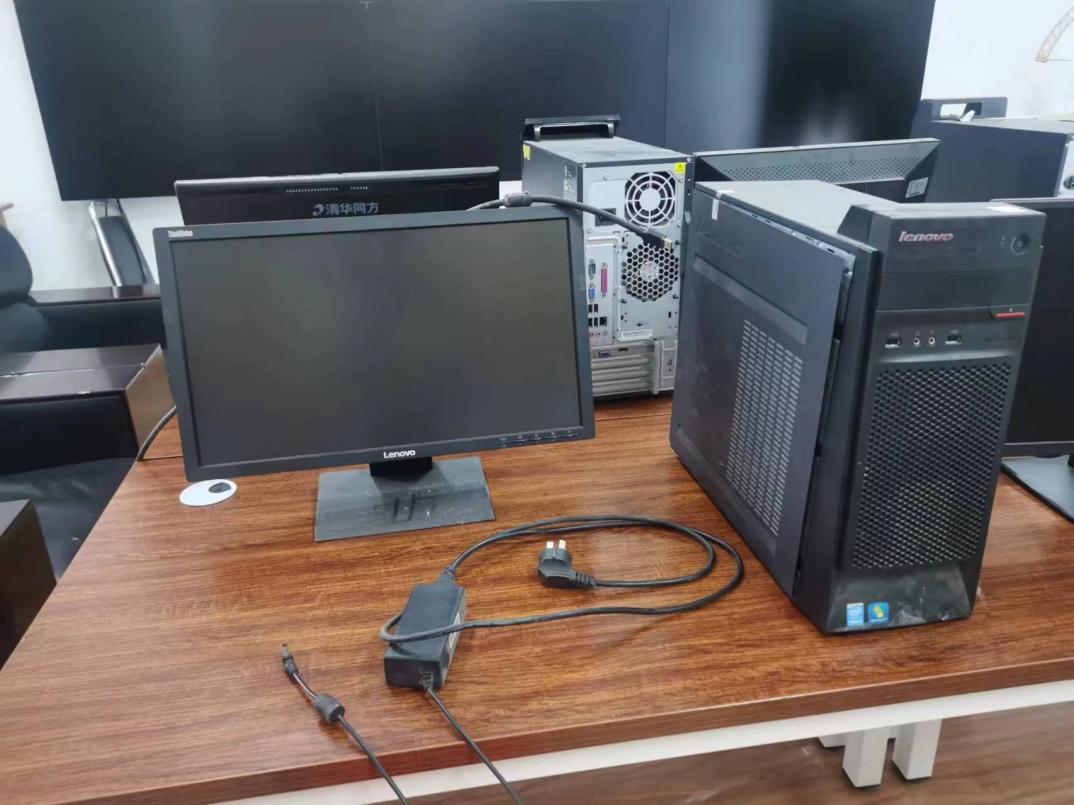 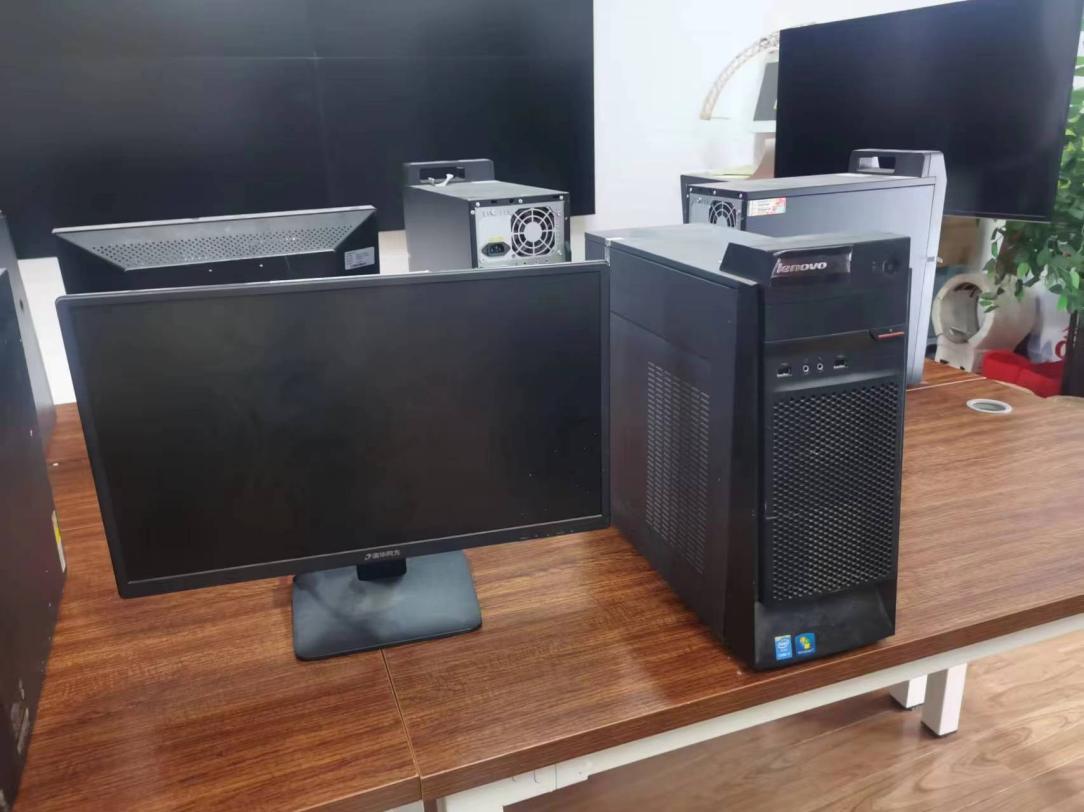 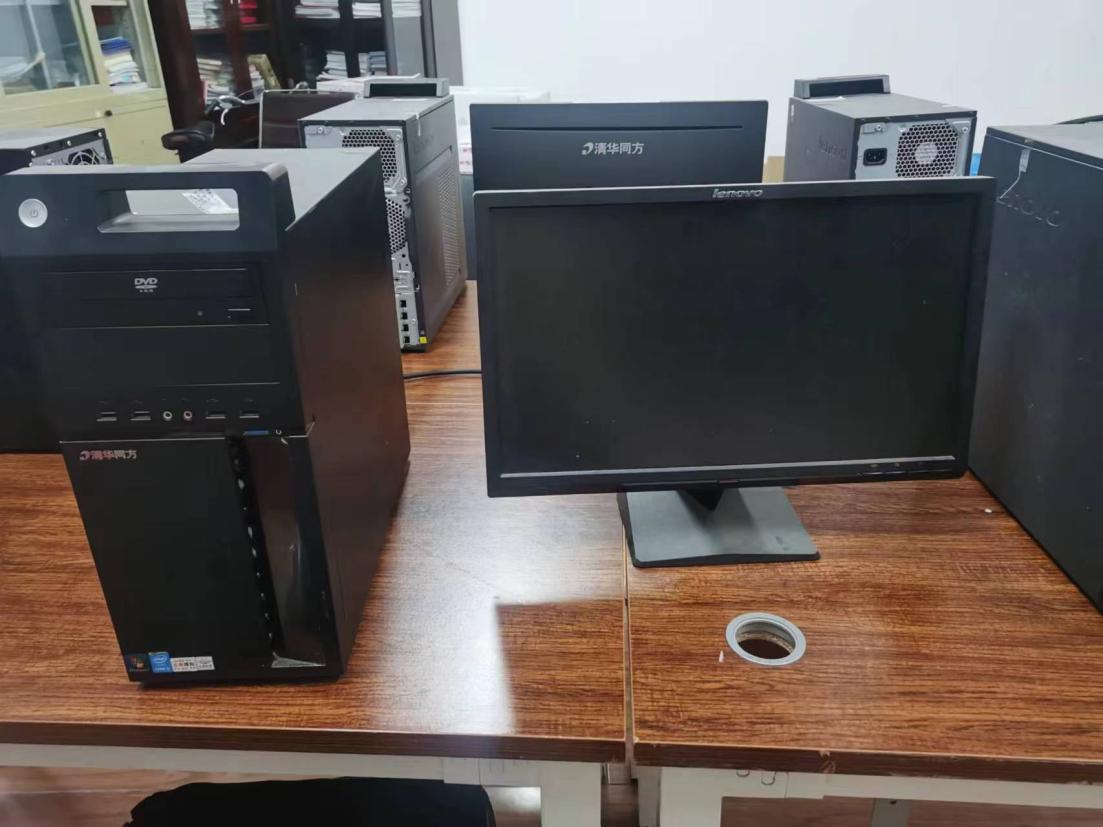 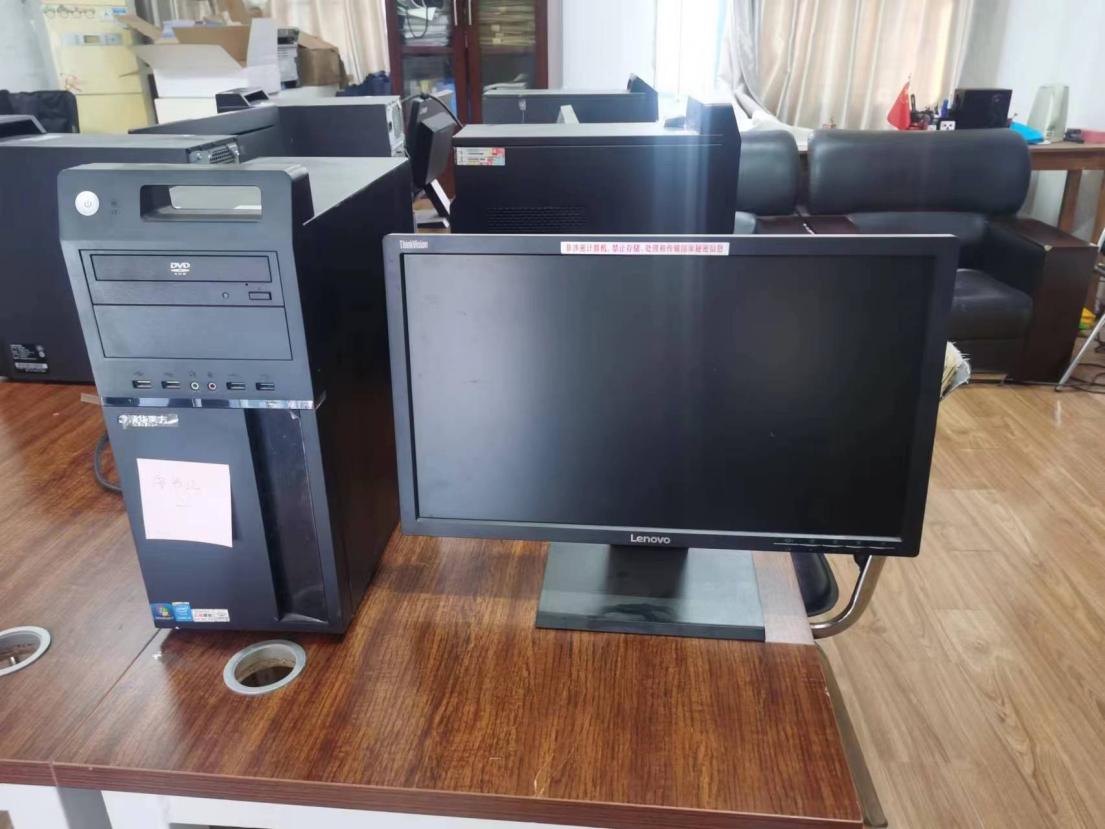 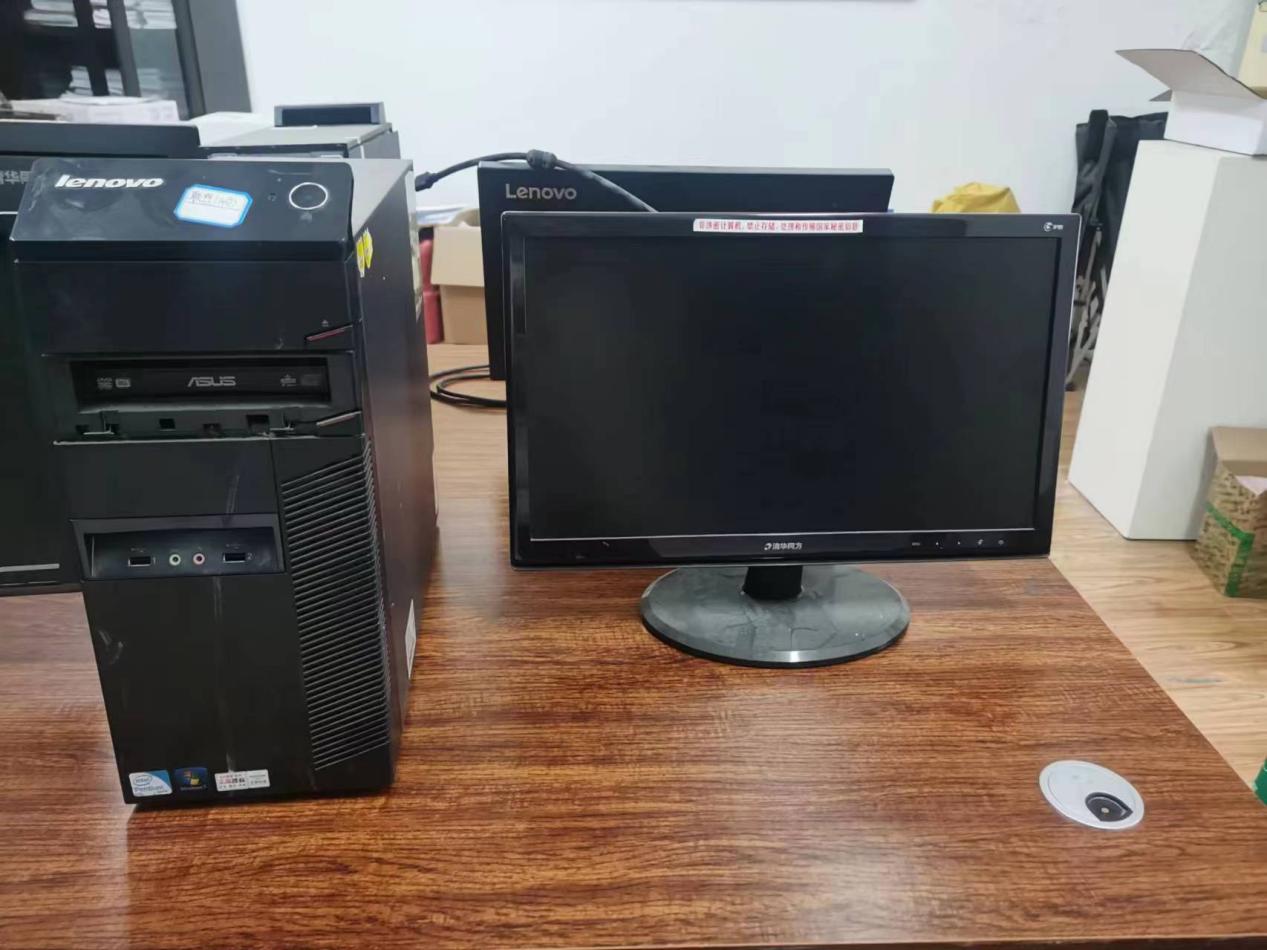 